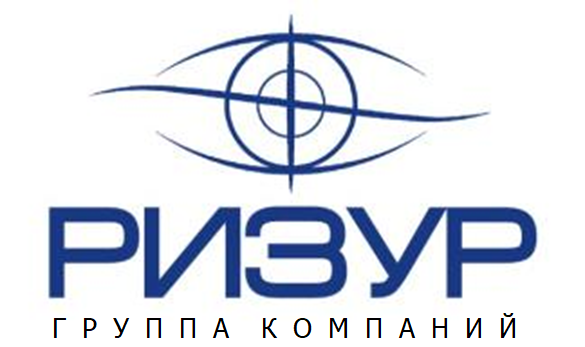 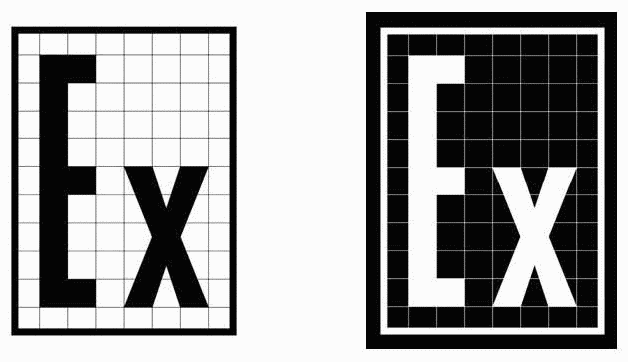 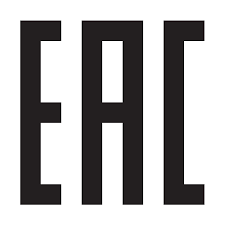 ТУ 26.51.52-001-12189681-2018Байпасный указатель-индикатор уровняРИЗУР-НБКРуководство по эксплуатацииРЭ.00005г. Рязань        Настоящее руководство по эксплуатации (далее РЭ) предназначено для ознакомления с устройством, работой, правилами монтажа и эксплуатации байпасного указателя-индикатора уровня РИЗУР-НБК  (далее указатель-индикатор уровня или прибор).         Перед монтажом байпасного указателя-индикатора уровня РИЗУР-НБК необходимо ознакомиться с настоящим РЭ.                  К сборке, монтажу, пусконаладочным работам и техническому обслуживанию в период эксплуатации следует допускать только квалифицированный персонал, прошедший соответствующую подготовку по безопасным приёмам работы с оборудованием, предназначенным для работы под избыточным давлением и во взрывоопасных зонах.        Лицо, осуществляющее монтаж, несёт ответственность за производство работ в соответствии с настоящим руководством, а также со всеми предписаниями и нормами, касающимися безопасности.  Производитель не несёт ответственности за ущерб, вызванный неправильным монтажом, несоблюдением правил эксплуатации или использованием оборудования не в соответствии с его назначением.         Изготовитель оставляет за собой право вносить незначительные изменения в конструкцию прибора, улучшающие его качество и не снижающие безопасность, без предварительного уведомления.                                         Содержание1. Описание и работа	31.1 Назначение и область применения	31.2 Технические характеристики	31.3 Устройство и работа	41.4 Маркировка	61.5 Упаковка	72. Использование по назначению	72.1 Эксплуатационные ограничения	72.2 Меры безопасности 	72.3 Подготовка изделия к использованию 	82.4 Эксплуатация	92.5 Техническое обслуживание	113. Демонтаж, возврат, утилизация	113.1 Демонтаж и очистка	113.2 Возврат	113.3 Утилизация	124. Правила хранения и транспортирования	125 . Сроки службы и хранения, гарантии изготовителя 	126. Адрес изготовителя 	12    1  Описание и работа1.1	Назначение и область применения       Указатели-индикаторы уровня применяются для непрерывного измерения и отображения уровня жидкости или уровня раздела двух жидких сред   в резервуарах. Прибор предназначен для контроля уровня жидкости в открытых или закрытых, находящихся под давлением емкостях, а также может быть использован в качестве индикатора наличия(отсутствия) жидкости в контролируемом объеме, на заранее заданной высоте емкости.        Указатели-индикаторы уровня могут эксплуатироваться как в закрытых помещениях, так и на открытых установках в широком диапазоне климатических условий в химической, нефтехимической, медицинской, пищевой и других отраслях промышленности.        Указатель-индикатор уровня РИЗУР-НБК является простым и надежным решением отображения уровня жидкости в больших и малых резервуарах. 1.2 Технические характеристикиОсновные технические характеристики указателей-индикаторов уровня приведены в таблице 1                                                                                                                                            Таблица 1*В скобках указаны параметры для прибора с надставным монтажом      1.3 Устройство и работа             Принцип действия указателя -индикатора основан на законе сообщающихся сосудов: уровень жидкости в колонке равен уровню измеряемой жидкости внутри резервуара. Внутри колонки вместе с уровнем жидкости перемещается поплавок со встроенным магнитом.  Посредством воздействия магнитного поля поплавок бесконтактно изменяет положение вертикально расположенных магнитных роликов (поворачивает их) или передает информацию о текущем уровне на иное контрольно-измерительное устройство.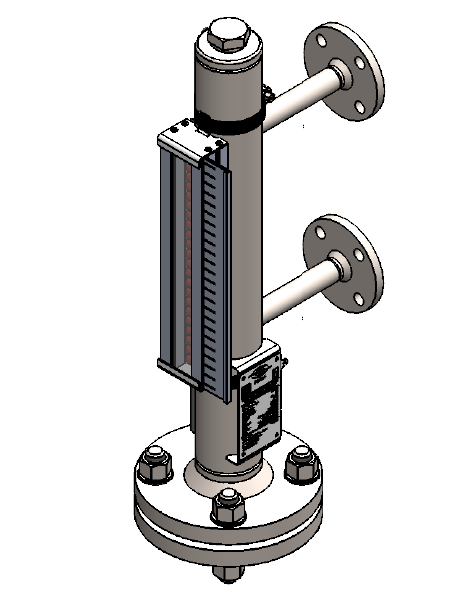                                                    Рисунок  1      Общий вид указателя- индикатора уровня показан на рисунке 1.        Стандартно выпускаются два типа указателя-индикатора уровня РИЗУР-НБК: для бокового монтажа и для установки сверху емкости.     Наиболее часто применяются указатели-индикаторы уровня с боковым монтажом типа «бок-бок» (рисунок 2а) В данном случае диапазон контроля уровня равен расстоянию между точками подключения.    Также выпускаются указатели-индикаторы уровня с боковым монтажом типа  «бок-низ» (рисунок 2б), «верх-бок» (рисунок 2в), «верх-низ» (рисунок 2г).     При таких вариантах монтажа необходимо учитывать, что появляется «мертвая зона», то есть диапазон контроля уровня  будет меньше чем расстояние между точками подключения.      Минимальные значения «мертвой зоны»  Х  и  С рассчитываются производителем и зависят от характеристик измеряемой среды и условий технологического процесса.Исполнение                Исполнение                Исполнение           Исполнение            «Бок-Бок»                    «Бок-Низ»                   «Верх-Бок»   	     «Верх-Низ»  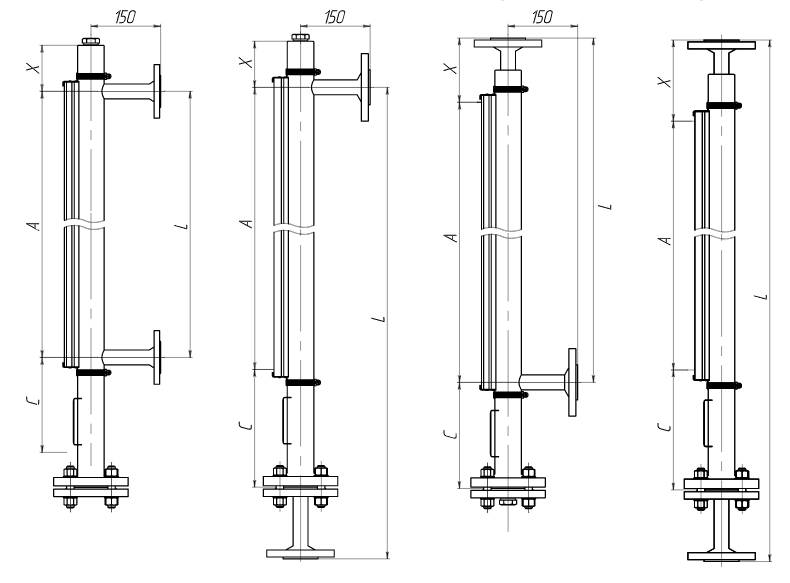        А – диапазон контроля уровня,  L – расстояние между точками присоединения,       Х, С – «мертвые зоны», неконтролируемые области                                     Рисунок 2, боковой монтаж         Указатель-индикатор уровня выпускается в надставном исполнении (рисунок 3) для случаев, когда прибор контроля необходимо смонтировать сверху емкости.         По умолчанию указатель-индикатор в надставном исполнении изготавливается с успокоительной трубкой. Возможно изготовление без успокоительной трубки по согласованию с потребителем.                        Возможно также оснащение указателей-индикаторов уровня обогревом  с термочехлом или металлическим защитным кожухом производства   «НПО РИЗУР», магнитным концевым выключателем или преобразователем  уровня. 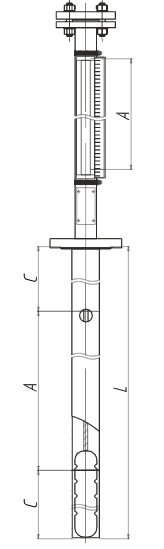  А- диапазон контроля уровня, L – длина погружной части, С – «мертвые зоны», неконтролируемые области области                              Рисунок 3, надставной монтаж1.4 Маркировка           Маркировка изделия выполняется  в соответствии с Техническим Регламентом ТР ТС 032/2013 на фирменной металлической табличке (шильде) способом лазерной гравировки, обеспечивающим сохранность и четкость изображения в течение всего срока службы изделия в условиях, для которых оно предназначено. Маркировка указателя индикатора содержит следующие данные:           - наименование предприятия- изготовителя и/или его товарный знак;- наименование и  обозначение  изделия;- единый знак ЕАС обращения продукции на рынке Евразийского экономического союза;- номер сертификата соответствия.- диапазон температуры окружающей среды  при эксплуатации изделия;- диапазон температур контролируемой жидкости (среды);           - код степени защиты от внешних воздействий IP по ГОСТ 14254;           - давление контролируемой среды;           - материал; - заводской №__; - дату изготовления           Маркировка взрывозащищенного исполнения в соответствии с  Техническим Регламентом ТР ТС 012/2011    дополнительно должна включать:  - специальный знак  взрывобезопасности Ех (Приложение 2 к ТР ТС 012/2011)  - маркировку взрывозащиты по ГОСТ 31441.1-2011 (EN 13463-1:2001);  - номер сертификата соответствия        1.5 Упаковка         Приборы должны быть упакованы в транспортные ящики по ГОСТ 22637-77.         В каждый ящик должен быть вложен упаковочный лист, содержащий:   -     наименование предприятия-изготовителя или  его товарный знак;    -     наименование и обозначение изделия;    -     количество изделий;    -     дату упаковывания;           2. Использование по назначению          2.1 Эксплуатационные ограничения        Указатель-индикатор уровня служит для непрерывного измерения уровня жидкости в резервуарах и емкостях. Область применения определяется ограничениями технических характеристик и материалами.        Жидкости не должны содержать каких-либо крупных твердых частиц и не должны иметь склонность к кристаллизации. Убедитесь в том, что материалы указателя-индикатора уровня, контактирующие с измеряемой средой, имеют достаточную устойчивость к этой среде.          Устройство не подходит для дисперсных систем, абразивных жидкостей, веществ с высокой вязкостью и цветных веществ. Нарушение данной рекомендации, в следствии налипания посторонних частиц, может привести к увеличению массы и размеров поплавка, вследствие чего возможно застревание поплавка в камере указателя- индикатора уровня.          Плотность измеряемой жидкости не должна быть ниже минимальной плотности всплытия поплавка.          Не применяйте прибор в непосредственной близости к ферромагнетикам, а также в непосредственной близости от сильного электромагнитного поля или оборудования, которое может воздействовать на магнитное поле прибора (минимальное расстояние – 1 м).       Указатели-индикаторы уровня не должны подвергаться тяжелым механическим нагрузкам, таким как удары, изгибания, вибрация и т.д.       Указатель-индикатор уровня разработан и собран специально для условий, описанных в настоящем руководстве, его применение в иных местах и областях не допускаются. Изготовитель не принимает претензии и не несет ответственности за некорректную работу указателя-индикатора, какие-либо повреждения, неисправности, возникшие из-за неправильной эксплуатации.2.2 Меры безопасности2.2.1 Средства индивидуальной защиты     ВНИМАНИЕ!Работа с содержимым камеры указателя-индикатора уровня является опасной в виду возможного отравления и удушья. Проведение работ запрещено до принятия соответствующих мер защиты персонала (например: респираторная защита, защитные средства и т.д.).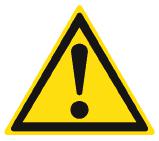 Из-за возможных опасностей возникающих при выполнении различных работ с прибором персонал должен применять специально разработанные для этих целей средства индивидуальной защиты.          2.2.2 Квалификация персонала   ВНИМАНИЕ!         Некорректное обращение может стать причиной серьезной травмы или повреждения оборудования. Действия, описанные в данном руководстве по эксплуатации, разрешается производить только обученному персоналу, имеющему соответствующую квалификацию, критерии которой описаны ниже.Под квалифицированным персоналом, утвержденным оператором, понимаются сотрудники, которые, согласно их технической подготовке, знаниям технологий измерения и контроля, а также опыту и знаниям местных нормативов, действующих стандартов и директив, способны выполнять описанную работу и самостоятельно осознают потенциальные опасности.При применении прибора во взрывоопасных зонах, монтаж и эксплуатация должна проводиться специалистами, прошедшими аттестацию и допущенными к работе в соответствующих взрывоопасных зонах в соответствии с требованиями установленными ГОСТ 30852.18 и ПУЭ (Глава 7.3).2.2.3 Неправильное использование   ВНИМАНИЕ!             Неправильное использование прибора может привести к опасным ситуациям и травмам. Внесение изменений в конструкцию прибора является не допустимым, изготовитель не несет ответственности за несогласованные изменения в конструкции. Любое использование, выходящее за рамки предусмотренного применения, превышающее ограничения технических характеристик, либо несовместимое с материалами, рассматривается как неправильное использование2.3 Подготовка изделия к использованию2.3.1 Распаковка прибораУпаковку снять интуитивно понятным методом, контролируя при этом дополнительную комплектацию, во избежание выпадения и повреждения.Осторожно извлеките указатель-индикатор уровня из упаковки.При распаковке проверьте все компоненты на наличие повреждений.2.3.2 Подготовка к монтажуИзвлеките поплавок, прикрепленный к указателю-индикатору уровня, с обводной камеры снимите транспортировочную муфту при ее наличии.  В случае, когда поплавок находится уже внутри указателя-индикатора уровня, извлекать и устанавливать поплавок не требуется.Убедитесь в том, что поверхность сосуда  указателя-индикатора уровня чистая и не имеет каких-либо механических повреждений.Снимите защитные крепления на технологических соединениях.Проверьте размеры соединений прибора (расстояние между осями) и технологических соединений на сосуде.Проведите инициализацию магнитного индикатора медленно перемещая поплавок от нижней к верхней части магнитного индикатора,  затем переместите  его снова сверху  вниз.    ВНИМАНИЕ!Не допускается использование прибора со следами протечек или механических повреждений.           2.3.3 Установка           Внимательно и осторожно выполняйте перечисленные действия. Нарушения в процессе установки могут привести к повреждению прибора. Устанавливайте указатель-индикатор уровня без натяжения. Соблюдайте максимальный момент затяжки болтов и гаек. При выборе установочного материала (уплотнения, болты, шайбы и гайки), примите во внимание эксплуатационные условия. Пригодность уплотнения должна быть указана в отношении среды и ее испарений.Кроме того, убедитесь в том, что крепежные элементы имеют соответствующую коррозионную устойчивость. При необходимости, должна быть установлена запорно-регулирующая арматура между сосудом и устройством. Для фланцевого присоединения убедитесь, что прокладки установлены правильно (без заступа в трубопровод), соблюдена соосность фланцев и они располагаются параллельно.    Затяжку шпилек фланцевого соединения производить ключом с контролем усилия затяга в последовательности, схематично показанной на чертеже (рисунок 4).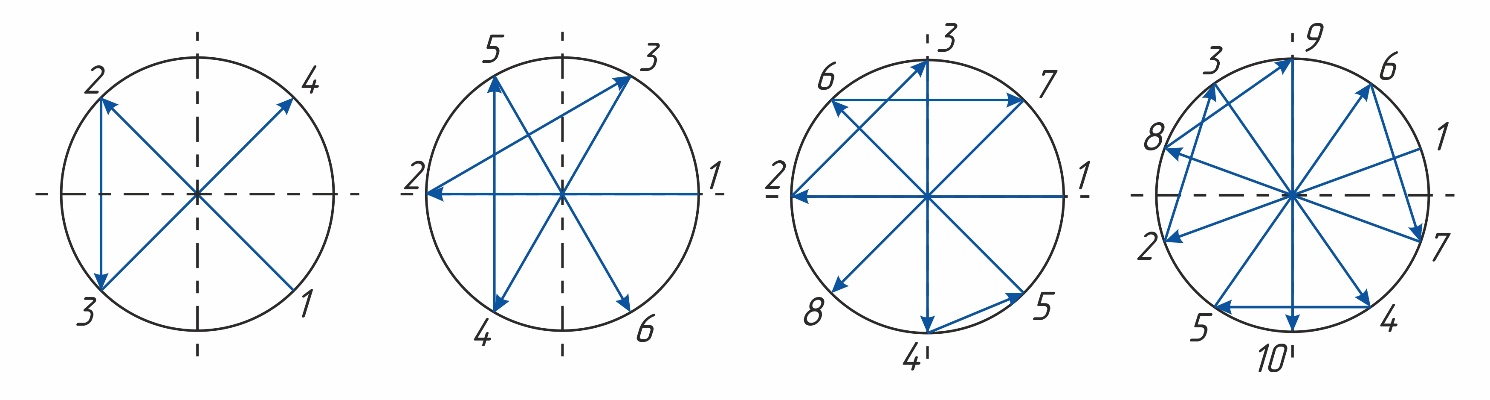                                                              Рисунок 4Затяжка производится равномерно в 3-4 приема. Через час после затяжки шпилек произвести их подтяжку.2.3.1 Установка поплавка (при необходимости)Очистите поплавок от возможных посторонних предметов/загрязнений.Снимите нижний фланец и вставьте поплавок в трубу у ее основания.Установите уплотнение на нижний фланец и закрепите его на место при помощи болтов2.4 Эксплуатация 2.4.1 Ввод в эксплуатациюЕсли указатель-индикатор уровня оборудован запорно-регулирующей арматурой между технологическими соединениями и емкостью, выполните следующие действия:Закройте фитинги сброса и вентиляции на указателе-индикаторе уровняМедленно откройте запорно-регулирующую арматуру на верхнем технологическом соединенииМедленно откройте запорно-регулирующую арматуру на нижнемтехнологическом соединении. При попадании жидкости в камеру указателя-индикатора уровня, поплавок всплывет вверх. Магнитное поле поплавка активирует ролики с магнитами, тем самым переворачивая их и изменяя цвет. Текущий уровень наполнения будет показан после выравнивания  уровня жидкости между сосудом и указателем-индикатором уровня.2.4.2 Байпасный указатель-индикатор уровня с нагревательной системой. В данной версии камера указателя-индикатора уровня окружена нагревательным кабелем/трубным обогревом/утеплителем. Подходящие условия, обеспечивающие подвод к обогревателю жидкости или пара, а к кабелю соответствующей электроэнергии, должны обеспечиваться и проектироваться компанией, использующей  указатель-индикатор уровня.     ВНИМАНИЕ!Нагревательная система указателя-индикатора уровня может применяться только согласно указанным максимальным значениям давления и температуры.               2.4.3  Возможные неисправности и меры по их устранению.       ВНИМАНИЕ!Если неисправности нельзя устранить при помощи указанных мероприятий, прибор должен быть немедленно выведен из эксплуатацииУбедитесь в том, что прибор находится не под давлением и защищен от случайного ввода в эксплуатацию.Свяжитесь с производителем.Если прибор подлежит возврату, следовать инструкциям, приведенным в пункте  «Возврат»2.5  Техническое обслуживание и очистка.При правильном использовании указатель-индикатор уровня не требует технического обслуживания. Приборы должны подвергаться визуальной проверке, а также испытаниям давления в баке.    ВНИМАНИЕ !          Работа с содержимым камеры указателя-индикатора уровня несет в себе опасность отравления и удушья. Проведение работ запрещено до принятия соответствующих мер защиты персонала (например: респираторная защита, защитные средства и т.д.).          Ремонт осуществляется только производителем. Нормальное функционирование указателя-индикатора уровня можно гарантировать только при использовании оригинального дополнительного оборудования и запчастей.         3 Демонтаж, возврат, утилизация                3.1  Демонтаж и очистка         Отсоединяйте  измерительный прибор только после разгерметизации  системы и отключения от источника энергии.          ВНИМАНИЕ !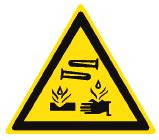      Остаточное вещество в демонтированном устройстве может быть опасно для персонала, окружающей среды и оборудования. Вымойте или очистите демонтированный прибор, чтобы исключить  опасное воздействие оставшейся рабочей среды.                  Неправильная очистка может привести к физическим повреждениям и             порче имущества и окружающей среды.Не используйте агрессивные очищающие вещества.Не используйте окрашенные или твердые предметы для очистки             3.2 Возврат      Вымойте или очистите демонтированный прибор перед возвратом для защиты персонала и окружающей среды от воздействия оставшейся рабочей среды. Свяжитесь с нашими менеджерами по текущему вопросу и уточните варианты возврата        3.3 Утилизация        Некорректная процедура утилизации может нанести вред окружающей среде. Компоненты прибора и упаковочные материалы необходимо утилизировать экологически безопасным способом и в соответствии с правилами утилизации отходов в конкретных странах.          4 Правила хранения и транспортирования          Условия транспортирования и хранения приборов должны соответствовать условиям хранения 2(С) по ГОСТ 15150-69          Приборы транспортируются всеми видами крытых транспортных средств в соответствии с нормативами, действующими на этих видах транспорта.          Во время погрузочно-разгрузочных работ, транспортирования, складирования и хранения ящики с приборами не должны подвергаться резким ударам и воздействию атмосферных осадков.         Способ укладки ящиков при транспортировании и складировании должен исключать их свободное перемещение и падение.         Срок пребывания приборов в условиях транспортирования не должен превышать трех месяцев.Внимание! Запрещается хранить указатель-индикатор уровня в непосредственной близости к ферромагнетикам, а также в непосредственной близости от сильного электромагнитного поля или оборудования, которое может воздействовать на магнитное поле изделия (минимальное расстояние – 1 м)       5  Сроки службы и хранения, гарантии изготовителя         Изготовитель гарантирует соответствие указателя-индикатора уровня техническим условиям ТУ 26.51.52-001-12189681-2018 при соблюдении потребителем условий эксплуатации, хранения, транспортирования и монтажа, установленных в настоящем руководстве.              Гарантийный срок эксплуатации – 18 месяцев со дня ввода прибора в эксплуатацию, но не позднее 24 месяцев со дня отгрузки указателя-индикатора уровня потребителю (если изготовителем не предусмотрено иное).В течение гарантийного срока завод- изготовитель удовлетворяет требования потребителя в отношении недостатков товара в соответствии с действующим законодательством, при условии соблюдения потребителем правил хранения, транспортирования и эксплуатации.        6 Адрес изготовителя               Изготовитель ООО «НПО РИЗУР»               390527, Рязанская обл., Рязанский р-н.,               с. Дубровичи автодорога Рязань-Спасск, 14 км, стр.4Б               тел.+7 (4912) 20-20-80, +7 (4912) 24-11-66, 8-800-200-85-20               E-mail: marketing@rizur.ru         Web-сайт: http://www.rizur.ru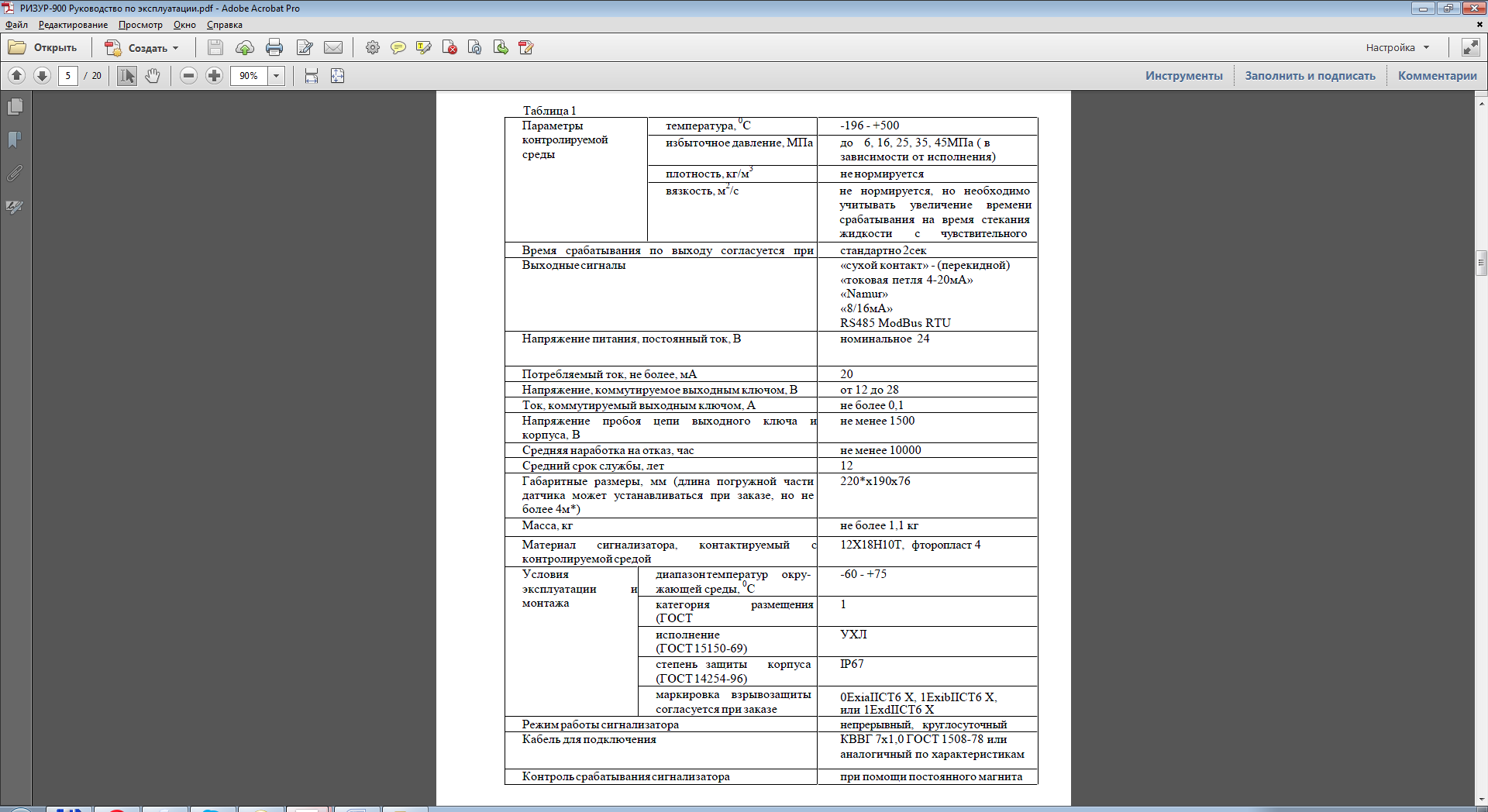 Материал колонкинержавеющая сталь 12Х18Н10Т / 10Х17Н13М2 / 8Х18Н10ИсполнениеББ(«бок-бок») / БН («бок-низ») / ВБ («верх-бок»)/ВН («верх-низ»)/   надставной  монтажМатериал поплавканержавеющая сталь / сферопластик / титанТип поплавкацилиндрическийМатериал индикаторных роликовпластик / керамика / алюминиевый сплавЦвета индикациикрасный / белый (пластик, керамика)черный / серый (металл)Тип присоединения к процессурезьбовое / фланцевое / под приваркуШкала есть / нетДиапазон измерения, мм150…6000Минимальная плотность среды, г/см30,45Максимальное давление, МПа42 (16)*Диапазон температур рабочей среды, °С-196 … +425Температура окружающей среды при эксплуатации, °С-60 … +60Маркировка взрывозащитыIIGb IIC T6…T1 X /  без взрывозащитыСтепень защиты от воздействия внешней среды по ГОСТ 14254IP65 или IP67Климатическое исполнениеУХЛ1Режим работынепрерывный / круглосуточныйОриентация прибора при монтажевертикальнаяВозможные неисправностиПричиныМеры для устранения неисправности     Утечка Утечка через прокладки или уплотненияНемедленно изолируйте указатель-индикатор уровня от резервуара, закрыв все клапаны, краны, вентили, ЗРА     Утечка Утечка через  сварные соединения, клапана,  краны, вентиля, ЗРАНемедленно изолируйте указатель-индикатор уровня от резервуара, закрыв все клапаны, краны, вентили, ЗРАУказатель-индикатор уровня не может быть установлен в нужной точке резервуараРазмеры резьбы или фланца на  указателе-индикаторе уровня и резервуаре  не совпадаютМодификация резервуараУказатель-индикатор уровня не может быть установлен в нужной точке резервуараРазмеры резьбы или фланца на  указателе-индикаторе уровня и резервуаре  не совпадаютВозврат на предприятиеУказатель-индикатор уровня не может быть установлен в нужной точке резервуараРезьба на винтовом соединении резервуара поврежденаОтремонтировать резьбу или заменить винтовое соединениеУказатель-индикатор уровня не может быть установлен в нужной точке резервуараУстановочная резьба на указателе- индикаторе уровня поврежденаВозврат на предприятиеУказатель-индикатор уровня не может быть установлен в нужной точке резервуараРасстояния между технологическими соединениями резервуара и  указателя-индика-тора уровня не совпадаютМодификация резервуараУказатель-индикатор уровня не может быть установлен в нужной точке резервуараРасстояния между технологическими соединениями резервуара и  указателя-индика-тора уровня не совпадаютВозврат на предприятиеУказатель-индикатор уровня не может быть установлен в нужной точке резервуараТехнологические соединения на резервуаре расположены не параллельно друг другуМодификация резервуара